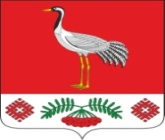 21.08.2023г. №21РОССИЙСКАЯ ФЕДЕРАЦИЯИРКУТСКАЯ ОБЛАСТЬБАЯНДАЕВСКИЙ МУНИЦИПАЛЬНЫЙ РАЙОНТУРГЕНЕВСКОЕ СЕЛЬСКОЕ ПОСЕЛЕНИЕАДМИНИСТРАЦИЯПОСТАНОВЛЕНИЕО ПОСТАНОВКЕ НА УЧЕТ ПО УЛУЧШЕНИЮ ЖИЛИЩНЫХ УСЛОВИЙВ соответствии со ст. 51 Жилищного кодекса Российской Федерации, закона Иркутской области от 17.12.2008 года №127 «О порядке ведения органами местного самоуправления муниципальных образований Иркутской области учета граждан в качестве нуждающихся в жилых помещениях, предоставляемых по договору социального найма, и отдельных вопросах определения площади жилого помещения, предоставляемого гражданину по договору социального найма»ПОСТАНОВЛЯЕТ:Внести изменения в постановление №61 от 18.11.2020г. «О постановке на учет по улучшению жилищных условий»;Изложить пункт 1 данного постановления в следующей редакции: «Поставить Шурко Даниила Александровича, 1995 года рождения, и всех членов его семьи на учет в качестве граждан, нуждающихся в улучшении жилищных условий.- Поставить на учет в качестве нуждающейся в улучшении жилищных условий Шурко Ольгу Сергеевну, 1995 года рождения, проживающую по адресу: Иркутская область, Баяндаевский район, с. Тургеневка, ул. Школьная, дом 25;- Поставить  на учет в качестве нуждающегося в улучшении жилищных условий Шурко Тихона Данииловича, 2018 года рождения, проживающего по адресу: Иркутская область, Баяндаевский район, с. Тургеневка, ул. Школьная, дом 25;- Поставить на учет в качестве нуждающейся в улучшении жилищных условий Шурко Аливию Данииловну, 2020 года рождения, проживающую по адресу: Иркутская область, Баяндаевский район, с. Тургеневка, ул. Школьная, дом 25;- Поставить на учет в качестве нуждающейся в улучшении жилищных условий Шурко Софию Данииловну, 2023 года рождения, проживающую по адресу: Иркутская область, Баяндаевский район, с. Тургеневка, ул. Школьная, дом 25.3.    В остальном постановление №61 от 18.11.2020г. оставить без изменений. 4. Опубликовать настоящее постановление в очередном Вестнике МО «Тургеневка», а также на официальном сайте МО «Тургеневка» в информационно-телекоммуникационной сети «Интернет».Глава МО «Тургеневка».В.В. Синкевич